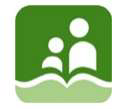 The Board of Education ofSchool District No.5 (Southeast Kootenay)MINUTES - ADVOCACY/EDUCATION COMMITTEE MEETINGApril 29, 2019   9:30 a.m.Board OfficeCommittee Members				Trustee WhalenIn Attendance:					Trustee Turner		Regrets:					Trustee Bellina						Trustee Ayling					Board/District Staff in 				Trustee McPheeAttendance:					Trustee Johns						Trustee Damstrom						Trustee KittTrustee Lento						Lynn Hauptman, Superintendent									Jason Tichauer, Director, Student Learning 						Diane Casault, Director, Student Learning						Darcy Verbeurgt, District Principal						Jennifer Roberts, District Principal						Gail Rousseau, Executive Assistant (Recorder)1.	COMMENCEMENT OF MEETING	I want to acknowledge that we have gathered here in the Homelands of the Ktunaxa people. 1.1	Call to OrderThe Advocacy/Education Committee Meeting of April 29, 2019 was called to order at 9:30 a.m. by Co-Chair Whalen.1.2	Approval of AgendaAdditions:  nil	M/S that the agenda of the Advocacy/Education Committee meeting of April 29, 2019 is approved as circulated.1.3	Approval of MinutesM/S that the minutes of the Advocacy/Education Committee meeting of February 25, 2019 be approved as circulated.2.	PRESENTATIONS	2.1	Ryan McKenzie and Kim Froehler – Technology UpdateRyan and Kim (District Helping Teachers) gave an update on all the wonderful things happening this year in our district in Technology. They are trying to focus on the Core Competencies and make meaningful connections to the new curriculum.  Some examples include:Working with spherosexploring virtual/augmented realityworking on projects in the Design Lab with Lego Wedo kitsintegrating 3-D design, printing and Tinkercad (3D modelling program) in the middle and senior gradesUsing microbits and coding to build robotsdigital citizenship resources have been created for teachers and for teachers to use with studentsnumerous resources have been uploaded to the portal in the area of digital citizenshipSuperintendent Hauptman thanked them for their presentation and for applying for the Growing Innovation Grant.  Technology is being presented in a variety of creative ways in schools.  A question was asked about any concerns of students having too much screen time?  The Helping Teachers have not heard this from parents or from PACs. Students are still very much interested in learning all the new technology.  Jennifer Roberts will send a couple of dates to the Trustees to tour the Design Lab in Cranbrook.  3.	ITEMS FORWARDED FROM PREVIOUS MEETING – nil	3.1	2020/2021 Calendar – Summary of CommentsOne additional comment was received by Shelley Balfour, CDTA, the PSA Day has been changed to October 23, 2021.  This will be changed in the draft calendar. Recommendation A – M/S that the Board approve the 2020/2021 draft calendar incorporating the change of the PSA day.4.	CORRESPONDENCE AND/OR NEW ITEMS4.1	DSAC ReportThe next meeting and final meeting of the 2018/2019 year will be on June 7, 2019.  Location to be decided.4.2	DPAC ReportTrustee Turner was unable to attend the last DPAC meeting but had the following report:DPAC working very hard to get all the Proxy Forms in for Provincial meeting coming upA social evening was held to try and promote more participation from other schools to attend DPAC meetings	4.3	“Screenagers” Coming to the Key City Theatre – FYI OnlyDPAC and SD5 are sponsoring “Screenagers” on May 13, 2019 at the Key City Theatre.   This was shown in Kimberley at the beginning of the school year and was well received by parents.  Please promote in your schools; it is on the website and has been sent to all Principals/Vice-Principals and community partners.5.	BCSTA LETTERS5.1	Funding Model Review5.1.1	SD425.1.2	SD785.1.3	SD815.1.4	SD535.1.5	SD455.1.6	SD625.1.7	SD685.1.8	SD515.1.9	SD485.1.10	SD375.1.11	VSB	5.1.12	SD795.1.13	BCSTA to MOE5.1.14	SD715.1.15	SD725.1.16	SD435.1.17	SD435.1.18	SD715.1.19	SD78All the above letters on the Funding Model Review will be discussed at the Finance/Operations Committee meeting today.   	5.2	Mental Heath	5.2.1	BCPVPA	Receive and file.5.3	Playgrounds	5.3.1	SD28	Receive and file.	5.3.2	SD28A discussion took place.  Superintendent Hauptman will discuss this letter with the Secretary Treasurer and Trustee Turner will discuss this letter at the next DPAC meeting. Receive and file.5.4	Shortage of Technical Education Teachers	5.4.1	SD37	Receive and file.5.5	Refugee Settlement Services	5.5.1	SD37	Receive and file.	5.5.2	Letter from BCSTA to MP Hussen	Receive and file.	5.5.3	Letter to Laurie French, President CSBA	Receive and file.5.6	Grad Program	5.6.1	Letter to MinisterReceive and file.6.	ADJOURNMENTThe Advocacy/Education Committee meeting was adjourned at 10:17 a.m.